О размещении отзывов граждан на сайте www.bus.gov.ruОфициальный сайт ГМУ www.bus.gov.ru Государственный сайт с информацией о государственных муниципальных учреждениях. Можно производить поиск в реестре учреждений по названиям, видам услуг, карте, ключевым словам. Также присутствуют аналитические отчёты об учреждениях, рейтинги. Каждому учреждению можно поставить оценку и оставить соответствующий отзыв, либо просмотреть оценки и отзывы других пользователей.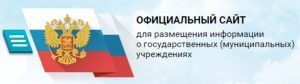 Инструкция о размещении отзывов граждан по результатам ознакомления с представленной информацией на сайте bus.gov информациейСайт www.bus.gov.ru реализует возможность оставить свой отзыв гражданами о качестве услуг, предоставляемых образовательными организациями, с приглашением заинтересованных лиц воспользоваться предоставляемым ресурсом и принять участие в оценке деятельности образовательных организаций.ИнструкцияI. Для того чтобы оценить учреждение необходимо:1. Зайти на сайт www.bus.gov.ru2. Чтобы оставить отзыв необходимо иметь регистрацию на портале Госуслуг, и зайти на сайт под именем и паролем с сайта гос услуг (окно в правом верхнем углу сайта)2. Выбрать в верхней части сайта ссылку «Результаты независимой оценки»3. Пройдя по ссылке выбрать регион 43. В строке поиска набрать наименование организации4. Выбрать вкладку «Оценить»4. В появившемся окне заполнить форму (описать отзыв об организаци)6. После выставления оценок по выбранным критериям необходимо ввести символы с картинки и выбрать кнопку «Оценить»6. Заполнить форму